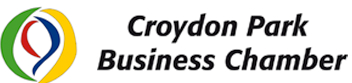 Annual General Meeting6pm, Tue 9 December 2014 Croydon Park Ex-Serviceman’s Club49-55 Seymour St, Croydon ParkAgenda6.00 pm	Refreshments and registration 6.30 pm 	Welcome - Chair, Hassan Moussa 6.35 pm 	Minutes of previous AGM 6.40 pm 	Special guest speaker – to be advised6.50 pm 	Presentation of the Annual Report Ms Toni Franze, President Ms Josie Lee, Treasurer 7.10 pm 	Adoption of the Annual Report 7.15 pm 	Election of the new Board:President Vice President Treasurer Secretary / Public OfficerBoard Members (5) 7.25 pm	General Business7.40 pm	Dinner8.40 pm 	Thank you and close